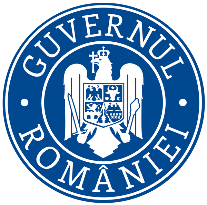               Ministerul Mediului, Apelor și Pădurilor    Agenţia Naţională pentru Protecţia MediuluiD                                                         DECIZIA DE REVIZUIRE A DECIZIEI ETAPEI DE ÎNCADRARE Nr. 696 din 22 NOIEMBRIE 2016Proiect 01.04.2020Ca urmare a notificării nr. 1.922/12.02.2020 privind modificările aduse proiectului: "S.O.S. (Satul-Oraşul-Staţiunea) AQUA PRIMUS Sîngeorz-Băi", conform art. 20 din Legea nr. 292/2018, reglementat prin Decizia etapei de încadrare nr. 696/22.11.2016, depusă de U.A.T. ORAȘUL SÎNGEORZ-BĂI, cu sediul în orașul Sîngeorz-Băi, str. Izvoarelor, nr. 2, județul Bistriţa-Năsăud, înregistrată la Agenţia pentru Protecţia Mediului Bistriţa-Năsăud cu nr. 1.751/14.02.2020, ultima completare cu nr. 3.603/26.03.2020, în baza Legii nr. 292/2018 privind evaluarea impactului anumitor proiecte publice şi private asupra mediului şi a Ordonanţei de Urgenţă a Guvernului nr. 57/2007 privind regimul ariilor naturale protejate, conservarea habitatelor naturale, a florei şi faunei sălbatice, cu modificările şi completările ulterioare, aprobată cu modificări prin Legea nr. 49/2011, cu modificările și completările ulterioare,Agenţia pentru Protecţia Mediului Bistriţa-Năsăud decide, ca urmare a consultărilor desfăşurate în cadrul şedinţei Comisiei de Analiză Tehnică din data de 25.03.2020, revizuirea D.E.Î. nr. 696/22.11.2016, emisă de către A.P.M. Bistrița-Năsăud pentru proiectul: "S.O.S. (Satul-Oraşul-Staţiunea) AQUA PRIMUS Sîngeorz-Băi", prin P.N.D.R. 2014÷2020, în: orașul Sîngeorz-Băi, intravilan și extravilan, județul Bistriţa-Năsăud, fără evaluarea impactului asupra mediului (E.I.M.), fără evaluare adecvată (E.A.) și fără evaluarea impactului asupra corpurilor de apă (S.E.I.C.A.).Justificarea prezentei decizii:I. Motivele care au stat la baza luării deciziei de revizuire a deciziei etapei de încadrare nr. 696 / 22.11.2016, în procedura de evaluare a impactului asupra mediului sunt următoarele: - proiectul propus intră sub incidenţa prevederilor Legii nr. 292/2018 privind evaluarea impactului anumitor proiecte publice şi private asupra mediului, fiind încadrat în Anexa 2, la:         – punctul 10, lit. b): "proiecte de dezvoltare urbană, inclusiv construcția centrelor comerciale și a parcărilor auto";         – punctul 10, lit. e): "construirea drumurilor, altele decât cele prevăzute în anexa 1";         – punctul 12, lit. e): "parcuri tematice";         – punctul 13, lit. a): "orice modificări sau extinderi, altele decât cele prevăzute la pct. 24 din anexa nr. 1, ale proiectelor prevăzute în anexa nr. 1 sau în prezenta anexă, deja autorizate, executate sau în curs de a fi executate, care pot avea efecte semnificative negative asupra mediului".- proiectul propus nu intră sub incidenţa art. 28 din O.U.G. nr. 57/2007 privind regimul ariilor naturale protejate, conservarea habitatelor naturale, a florei şi faunei sălbatice, completată cu modificări prin Legea 49/2011, cu modificările și completările ulterioare ÷ amplasament în afara ariilor naturale protejate.− proiectul propus și modificările aduse proiectului intră sub incidența prevederilor art. 48 și 54 din Legea apelor nr. 107/1996, cu modificările și completările ulterioare.Proiectul a parcurs etapa de încadrare, din analiza listei de control preliminară pentru etapa de încadrare, finalizată în şedinţa Comisiei de Analiză Tehnică, se constată că proiectul propus și modificările intervenite nu determină un impact semnificativ asupra mediului.Se va mediatiza anunţul public privind revizuirea D.E.Î. nr. 696/22.11.2016 prin afişare la sediul titularului (la sediul Primăriei orașului Sîngeorz-Băi), publicare în presa locală şi afişare pe site-ul şi la sediul A.P.M. Bistriţa-Năsăud.  1. Caracteristicile proiectului:a) dimensiunea și concepția întregului proiect:  − proiectul propus se va realiza pe un amplasament situat în intravilanul și extravilanul orașului Sîngeorz-Băi;− pentru realizarea proiectului se vor accesa fonduri prin P.N.D.R. 2014÷2020;− solicitarea de revizuire a D.E.Î. nr. 696/22.11.2016 s-a făcut datorită modificărilor intervenite la proiectul tehnic  în structura proiectului reglementat:La faza studiu de fezabilitate erau prevăzute 6 obiective: Obiectivul 1 – Primus. Captarea, transportul şi amenajarea în scop turistic (izvorul 6);Obiectivul 2 – Apele minerale;Obiectivul 3 – Trasee turistice de legătură cu satul tradițional;Obiectivul 4 – Spațiul cultural;Obiectivul 5 – Amenajarea Pădurii – Parc;Obiectivul 6 – Amenajare spaţii verzi şi zone pentru turiști în vederea punerii în valoare a Stațiunii–Oraș Sîngeorz–Băi.La proiectul tehnic s-au stabilit 9 obiective: Obiectivul 1. Dezvoltarea captării și transportul izvorului mineral Primus (izvorul 6);Obiectivul 2. Crearea de facilitați de utilizare a izvorului mineral Primus (izvorul 6);Obiectivul 3. Amenajarea spatiilor verzi din Parcul central;Obiectivul 4. Amenajarea Pădurii Parc, Primus si crearea de facilitați pentru recreere;Obiectivul 5. Construirea de piste pentru cicloturism;Obiectivul 6. Amenajarea/reînființarea zonei pentru activități culturale si a zonei speciale pentru sport;Obiectivul 7. Modernizarea infrastructurilor conexe de utilitate publică din zona izvoarelor minerale;Obiectivul 8. Dotări in zonele amenajate, dotare mobilier urban;Obiectivul 9. Amenajare zona de observare Cascada Cheilor Cormaia.S-au reorganizat lucrările propuse pentru fiecare obiectiv:Obiectivul 1. Dezvoltarea captării și transportul izvorului mineral Primus (izvorul 6) – aceste lucrări au fost realizate în cadrul unui alt proiect, derulat anterior și reglementat prin D.E.Î. nr. 192/24.04.2018, emisă pentru proiectul: "Amenajarea Izvorului 6, curățarea terenului de aducțiune și   amenajarea   captării   izvorului   în   vederea   realizării   Programului   de   explorare   aprobat   de A.N.R.M.".Din acest proiect, titularul a realizat decolmatarea izvorului și curățarea terenului, restul lucrărilor urmând să fie efectuate în cadrul proiectului mare: "S.O.S. (Satul-Oraşul-Staţiunea) AQUA PRIMUS Sîngeorz-Băi", respectiv s-au propus lucrări de construire a pavilionului Primus și de amenajare a platformei pe care acest pavilion va fi amplasat, inclusiv dotările necesare funcționării optime. Obiectivul 2. Crearea de facilitați de utilizare a izvorului mineral Primus (izvorul 6) – lucrări care nu au fost bine definite la studiul de fezabilitate și care sunt detaliate în cadrul proiectului tehnic.Pavilionul Primus a fost proiectat ca un element iconic pentru stațiunea Sângeorz - Băi , pentru apele minerale tămăduitoare:  un pavilion cu regim de înălțime parter, care să adăpostească un spațiu public, pentru degustare/tratament apă minerală, cu locuri de ședere, dar și spații exterioare amenajate atractiv pentru admirarea / fotografierea peisajului.Pavilionul se va constitui într-un semnal arhitectonic, realizat din acoperișul cu structura de lemn, modelat în stil modern cu forma de paraboloid hiperbolic convex și două vârfuri ancorate în pământ. Structura acoperișului este realizata din lemn lamelar, tratat și protejat împotriva umezelii, cu grinzi din lemn cu dimensiuni variabile, de maxim 80 cm înălțime.Obiectivul 3. Amenajarea spatiilor verzi din Parcul central – obiectiv care nu a suferit modificări față de situația reglementată prin D.E.Î. nr. 696/22.11.2016.Obiectivul 4. Amenajarea Pădurii Parc, Primus și crearea de facilitați pentru recreere – la proiectul tehnic apar mici diferențe la popasurile propuse:          − popasul 1 – crește ușor suprafața efectivă (de la 245 m2 la 247,30 m2) și  se modifică nesemnificativ dotările prevăzute (se suplimentează numărul coșurilor de gunoi);         − popasul 2 – crește ușor suprafața efectivă (de la 220 m2 la 224,30 m2) și  se modifică nesemnificativ dotările prevăzute (în spațiul verde se va amplasa 1 coș de gunoi, montat pe fundație care ocupă la sol 0,4 m2);         − popasul 3 – a fost realizat;         − popasul 4 – scade ușor suprafața efectivă (de la 293,40 m2 la 284,40 m2) și se modifică nesemnificativ dotările prevăzute: popasul este prevăzut cu două foișoare, 4 băncuțe și 3 coșuri de gunoi (în loc de 2), amplasate pe platforma din lemn, 2 trunchiuri de piramidă (în loc de 3) care ocupă la sol o suprafața de 10,10 m2 și 2 bănci montate pe fundații (în loc de 3), la sol, cu o suprafață ocupată de 7,36 m2 și trei coșuri de gunoi (în loc de 2) montate pe fundații, care ocupă la sol 1,20 m2;         − popasul 5 – scade ușor suprafața efectivă (de la 241,45 m2 la 233,00 m2) și se modifică nesemnificativ dotările prevăzute: popasul este prevăzut cu un foișor, 2 băncuțe și 2 coșuri de gunoi (în loc de 1), amplasate pe platforma din lemn, patru trunchiuri de piramidă care ocupa la sol o suprafață de 20,20 m2, trei bănci montate pe fundații, la sol, cu o suprafață ocupată de 7,36 m2 și 11coșuri de gunoi (în loc de 3) montate pe fundații, care ocupă la sol 4,40 m2;         − popasul 6 – scade ușor suprafața efectivă (de la 213,80 m2 la 210,80 m2) și se modifică nesemnificativ dotările prevăzute: popasul este prevăzut cu cinci  pavilioane conice din lemn care ocupă la sol o suprafațăde 72,50 m2, 8 bănci montate pe fundații, la sol, cu o suprafață ocupată de 15,04 m2 și 7 coșuri de gunoi (în loc de 5) montate pe fundații, care ocupa la sol 2,8 m2. Patru amenajări circulare din nuiele vor fi amplasate cu rol decorativ în jurul copacilor, la circa 1,00 m deasupra terenului;         − se renunță la un labirint cu structură ușoară, propus pentru activități ale copiilor;         − se renunță la structura metalică și acoperișul standului pentru biciclete.Obiectivul 5. Construirea de piste pentru cicloturism – nu sunt modificări față de situația reglementată prin D.E.Î. nr. 696/22.11.2016.Obiectivul 6. Amenajarea/reînființarea zonei pentru activități culturale și a zonei speciale pentru sport – se modifică lucrările propuse astfel:         − se renunță la monitorul 19 LCD, special pentru  kiosk-uri, care funcționează numai prin atingere cu degetul (dotat cu Sistem PC Info Touch – Intel J1900 2.0 Ghz, 4 Gb RAM, HDD 500 Gb, Windows 7 UPS 1060 /1000VA/ 600W. Sistemul de climatizare, asigură funcționarea în gama de temperaturi -20 ÷+45 C0);         − s-a demolat deja construcția existentă în partea de sud - vest a parcului central, astfel că s-a eliberat deja terenul pentru construirea terenului pentru practicarea sportului, în varianta reglementată prin D.E.Î. nr. 696/22.11.2016. Obiectivul 7. Modernizarea infrastructurilor conexe de utilitate publică din zona izvoarelor minerale – sunt prevăzute doar lucrări care au fost reglementate prin D.E.Î. nr. 696/22.11.2016.Obiectivul 8. Dotări in zonele amenajate, dotare mobilier urban – sunt prevăzute suplimentar 50 coșuri de gunoi pentru facilitarea păstrării curățeniei în parc, 2 toalete pentru persoane cu dizabilități (în loc de 1) și 1 toaletă automată (în loc de 2).Obiectivul 9. Amenajare zonă de observare Cascada Cheilor Cormaia – s-a renunțat la aceste lucrări.   	Toate celelalte elemente rămân nemodificate. 	         b) cumularea cu alte proiecte existente si/sau aprobate: - proiectul propus, cu toate modifcările aduse, are efect cumulativ cu alte proiecte/activități existente în zonă, dar acesta poate fi considerat nesemnificativ;c) utilizarea resurselor naturale, in special a solului, a terenurilor, a apei si a biodiversitatii: - modificările aduse proiectului nu necesită folosirea de resurse naturale altele decât cele menționate în Decizia Etapei de încadrare nr. 696/22.11.2016;- nu se vor asigura alte utilități la realizarea proiectului;  d) cantitatea şi tipurile de deşeuri generate/gestionate: - în perioada de implementare a proiectului vor rezulta deşeuri de materiale de construcţie şi deșeuri de tip menajer de la personalul angajat care se vor colecta selectiv şi se vor gestiona conform prevederilor legale în vigoare.Toate categoriile de deșeuri generate  vor fi colectate selectiv, depozitate temporar în locația organizării de șantier și valorificate/eliminate prin relații contractuale cu societăți specializate.Se va ține evidența gestiunii tuturor deșeurilor generate, conform prevederilor H.G. nr. 856/2002 privind evidenţa gestiunii deşeurilor şi pentru aprobarea listei cuprinzând deşeurile, inclusiv deşeurile periculoase, modificată prin H.G. nr. 210/2007 şi se vor respecta prevederile Legii nr. 211/2011 privind regimul deşeurilor, republicată.e) poluarea şi alte efecte negative:- în timpul execuției lucrărilor, modificările aduse proiectului nu implică alte tehnologii sau utilizarea de utilaje noi și nu vor fi generate alte emisii în aer, decât cele identificate la data emiterii Decizia Etapei de Încadrare nr. 696/22.11.2016;Nu sunt modificări în ceea ce privește sursele de zgomot și vibrațiile identificate pentru proiectul inițial.- în timpul funcționării vor fi emisii și zgomot de la mijloacele de transport.f) riscurile de accidente majore și/sau dezastre relevante pentru proiectul în cauză, inclusiv cele cauzate de schimbările climatice, conform informațiilor științifice:- la implementarea proiectului nu se utilizează substanţe periculoase sau tehnologii care să inducă risc de accidente, exceptând carburanții, care se aprovizionează direct de la stațiile de distribuție carburanți, nu se amenajează depozit de combustibil în incinta organizării de șantier.Prin respectarea măsurilor preventive şi de protecţie a factorilor de mediu propuse, probabilitatea impactului asupra factorilor de mediu este redusă;g) riscurile pentru sănătatea umană (de ex., din cauza contaminării apei sau a poluării atmosferice): amplasamentul proiectului este situat în intravilanul orașului Sîngeorz-Băi, în în zona și în afara zonelor de locuințe, prin funcționarea lui nu sunt riscuri pentru sănătatea umană. Proiectul a luat în calcul toate elementele, astfel încât lucrările ce se vor efectua să nu reprezinte o amenințare pentru igiena sau sănătatea și siguranța lucrătorilor, nici să exercite un impact asupra calității mediului și a climei.2. Localizarea proiectului 2.1 utilizarea existentă a terenului: conform certificatului de urbanism nr. 3/13.01.2020, cu valabilitate 12 luni, emis de Primăria orașului Sîngeorz-Băi, terenurile destinate proiectului propus au folosința actuală de curți-construcții, pădure, fâneață și drumuri – domeniu public și privat, fiind situate în intravilanul și extravilanul orașului Sîngeorz-Băi;2.2 bogăţia, disponibilitatea, calitatea şi capacitatea de regenerare relative ale resurselor naturale, inclusiv solul, terenurile, apa şi biodiversitatea, din zonă şi din subteranul acesteia: nu sunt modificări față de situația reglementată prin Decizia Etapei de încadrare nr. 696/22.11.2016;2.3 capacitatea de absorbţie a mediului natural, acordându-se o atenţie specială următoarelor zone:a) zone umede, zone riverane, guri ale râurilor: proiectul nu este amplasat în zone umede, riverane, sau guri ale râurilor;b) zone costiere şi mediul marin: proiectul nu este amplasat în zonă costieră sau mediu marin;c) zonele montane şi forestiere: terenul este amplasat și în fond forestier;d) arii naturale protejate de interes naţional, comunitar, internaţional: proiectul nu este amplasat în arii naturale protejate; e) zone clasificate sau protejate conform legislaţiei în vigoare: situri Natura 2000 desemnate în conformitate cu legislaţia privind regimul ariilor naturale protejate,conservarea habitatelor naturale, a florei şi faunei sălbatice; zonele prevăzute de legislaţia privind aprobarea Planului de amenajare a teritoriului naţional - Secţiunea a III-a - zone protejate, zonele de protecţie instituite conform prevederilor legislaţiei din domeniul apelor, precum şi a celei privind caracterul şi mărimea zonelor de protecţie sanitară şi hidrogeologică:- proiectul nu este amplasat în arii naturale protejate;f) zonele în care au existat deja cazuri de nerespectare a standardelor de calitate a mediului prevăzute de legislaţia naţională şi la nivelul Uniunii Europene şi relevante pentru proiect sau în care se consideră că există astfel de cazuri: proiectul nu este amplasat într-o astfel de zonă;g) zonele cu o densitate mare a populației: - în zona amplasamentului propus există obiective protejate şi/sau de interes public şi locuinţe apropiate – pe unele locuri, dar implementarea proiectului va crește bunăstarea populației;h) peisaje şi situri importante din punct de vedere istoric, cultural sau arheologic: - proiectul nu este amplasat în zonă cu peisaje şi situri importante din punct de vedere istoric, cultural și arheologic.3. Tipurile și caracteristicile impactului potenţial:a) Importanța și extinderea spațială a impactului:- lucrările ce urmează a fi executate pentru realizarea proiectului precum şi activitatea desfasurată în cadrul acestuia la fucţionare, nu vor avea un impact negativ semnificativ asupra factorilor de mediu şi nu vor crea un disconfort relevant pentru populaţie;- va fi afectată direct doar suprafaţa de teren pe care se realizează proiectul;b) Natura impactului:- modificările aduse proiectului nu sunt în măsură să influențeze concluziile privind impactul potențial asupra mediului, stabilite prin Decizia Etapei de Încadrare nr. 696/22.11.2016;c) Natura transfrontieră a impactului: lucrările propuse nu au efect transfrontier;d) Intensitatea şi complexitatea impactului: impactul este redus, punctual, local şi se manifestă asupra factorilor de mediu aer, sol şi zgomot;e) Probabilitatea impactului:- impactul potențial al proiectului propus se estimează doar la nivel local, punctual și numai pe durata execuției lucrărilor (modernizare);- în perioada de execuție, impactul negativ, generat de realizarea proiectului, va fi unul nesemnificativ, având în vedere faptul că lucrările propuse prin proiect prevăd reabilitarea unor locații turistice, a parcului, a izvoarelor cu apă ce a fost folosită pentru tratament, reparații la pavilioanele care adăpostsc izvoarele cu apă minerală, reabilitare căi de acces și pentru recreere, etc. Investiția în strategia de dezvoltare turistică a orașului – stațiune Sîngeorz - Băi și transformarea acestuia și a zonelor limitrofe într-un spațiu modern, atractiv care să funcționeze fără întrerupere ziua și noaptea și în toate anotimpurile pentru satisfacerea celor mai pretențioase dorințe ale vizitatorilor, va aduce numeroase avantaje: - creșterea gradului de atractivitate a zonei prin dezvoltarea principalelor puncte de interes local; - creșterea numărului de turiști români și străini în zonă, având în vedere potențialul balnear și agroturistic al stațiunii;- crearea de noi locuri de muncă și implicit scăderea ratei șomajului în zonă; - creșterea competitivității la nivel local, regional și național, potențial antreprenorial și de investiție;- dezvoltarea unei atitudini durabile: protecția mediului și ocrotirea monumentelor naturii, educație ecologică a turiștilor, educație culturală și agroturistică a localnicilor;- creșterea veniturilor fermelor agroturistice; f) Debutul, durata, frecvenţa şi reversibilitatea impactului:- impactul va fi reversibil și temporar, numai pentru durata realizării lucrărilor; g) Cumularea impactului cu impactul altor proiecte existente și/sau aprobate:- proiectul propus, cu toate modifcările aduse, are efect cumulativ cu alte proiecte/activități existente în zonă, dar acesta poate fi considerat nesemnificativ;h) Posibilitatea de reducere efectivă a impactului:În timpul execuţiei lucrărilor aferente proiectului şi în desfăşurarea activităţii se vor lua toate măsurile necesare pentru a nu fi afectat mediul înconjurător.Lucrările de execuţie se vor desfășura cu respectarea tuturor condiţiilor de protecţie a mediului înconjurător, stabilite prin Decizia Etapei de încadrare nr. 696/22.11.2016 și prin actele de reglementare emise de alte autorități.II. Motivele care au stat la baza luării deciziei etapei de încadrare în procedura de evaluare adecvată sunt următoarele:    a) proiectul propus nu intră sub incidenţa art. 28 din O.U.G. nr. 57/2007 privind regimul ariilor naturale protejate, conservarea habitatelor naturale, a florei şi faunei sălbatice, completată cu modificări prin Legea 49/2011, cu modificările și completările ulterioare ÷ amplasament în afara ariilor naturale protejate.III. Motivele pe baza cărora s-a stabilit necesitatea neefectuării evaluării impactului asupra corpurilor de apă sunt următoarele:− proiectul propus și modificările aduse proiectului intră sub incidența prevederilor art. 48 și 54 din Legea apelor nr. 107/1996, cu modificările și completările ulterioare.	Prin Decizia nr. 4/09.03.2020, S.G.A. Bistrița-Năsăud a decis că pentru proiectul propus nu este necesară elaborarea SEICA.       Condiţii de realizare a proiectului:1. Se vor respecta prevederile O.U.G. nr. 195/2005 privind protecţia mediului, cu modificările şi completările ulterioare.2. Se vor respecta documentația tehnică, normativele și prescripțiile tehnice specifice – date, parametri – justificare a prezentei decizii.3. Se vor respecta prevederile legislației în vigoare, condițiile impuse prin acordurile, deciziile, avizele și punctele de vedere emise de autoritățile implicate în derularea procedurii.4. Se vor respecta măsurile impuse prin Avizul de Gospodărire a Apelor.5. Pe parcursul realizării  lucrărilor de construire se vor lua toate măsurile pentru prevenirea poluărilor accidentale, iar la finalizarea lucrărilor se impune refacerea la starea iniţială a terenurilor afectate de lucrări6. Materialele necesare pe parcursul execuţiei lucrărilor vor fi depozitate numai în locuri special amenajate, astfel încât să se asigure protecţia factorilor de mediu. Se interzice depozitarea necontrolată a deşeurilor.Prestatorul lucrărilor va respecta următoarele:      - vor fi luate toate măsurile în vederea limitării cantității de praf generată prin lucrările de construire;       - va utiliza numai utilaje și mijloace de transport corespunzătoare din punct de vedere tehnic și care să nu genereze noxe peste limitele admise, pentru reducerea emisiilor de noxe în atmosferă şi prevenirea scurgerilor accidentale de carburanţi/lubrifianţi. Emisiile poluante pentru atmosferă, determinate la limita amplasamentului nu vor depăşi valorile stabilite prin Legea nr. 104/2011 privind calitatea aerului înconjurător, cu modificările și completările ulterioare  şi din Standardul de calitate pentru aerul ambiental STAS 12574/1987.  7. Nu se ocupă suprafețe suplimentare de teren pe perioada executării lucrărilor, materialele necesare se vor depozita direct în incintă.  8. În timpul lucrărilor se vor folosi utilaje performante care nu produc pierderi de substanţe poluante în timpul funcţionării şi care nu generează zgomot peste limitele admise; executantul lucrărilor are obligaţia să aibă în dotare materiale absorbante, substanţe neutralizatoare şi recipienţi adecvaţi pentru depozitarea temporară a deşeurilor rezultate, pentru a putea asigura o intervenţie rapidă în caz de poluare accidentală (pierderi de carburanţi/lubrefianţi, etc.);  9. Deșeurile generate pe parcursul derulării lucrărilor vor fi colectate selectiv, cu posibilităţi de eliminare/valorificare cu societăţi autorizate; vor fi evacuate ritmic, fără a bloca căile de acces pietonale şi stradale și vor fi depozitate numai în locuri special amenajate, astfel încât să se asigure protecţia factorilor de mediu. Se interzice depozitarea necontrolată a deşeurilor. 10. Pe toată perioada de realizare a lucrărilor se vor lua măsuri pentru evitarea accidentării personalului prin:      - montarea unor panouri de protecţie;      - marcarea corespunzătoare a lucrărilor periculoase;      - protejarea/supravegherea utilajelor menţinute în zona lucrărilor;      - amplasarea de panouri de informare a cetăţenilor asupra viitoarelor construcţii şi modificări ale zonei;   11. La încheierea lucrărilor se vor îndepărta atât materialele rămase neutilizate, cât şi deşeurile rezultate în timpul lucrărilor.12. Se interzice accesul de pe amplasament pe drumurile publice cu utilaje şi mijloace de transport necurăţate.13. Organizarea de șantier se va realiza în intravilanul localității, conform proiectului tehnic..14. Deşeurile menajere vor fi transportate şi depozitate prin relaţie contractuală cu operatorul de salubritate, iar deşeurile valorificabile se vor preda la societăţi specializate, autorizate pentru valorificarea lor. Colectarea deşeurilor menajere se va face în mod selectiv (cel puţin în 3 categorii), depozitarea temporară fiind realizată doar în incintă. Se va întocmi evidenţa tuturor categoriilor de deşeuri conform prevederilor H.G. nr. 856/2002, cu modificările și completările ulterioare.Gestionarea deșeurilor se va face cu respectarea strictă a prevederilor Legii nr. 211/2011 privind regimul deşeurilor, republicată, cu modificările și completările ulterioare.15. Atât pentru perioada execuţiei lucrărilor, cât şi în perioada de funcţionare a obiectivului, se vor lua toate măsurile necesare pentru:   - evitarea scurgerilor accidentale de produse petroliere de la mijloacele de transport utilizate;   - evitarea depozitării necontrolate a materialelor folosite şi a deşeurilor rezultate;   - asigurarea permanentă a stocului de materiale și dotări necesare pentru combaterea efectelor poluărilor accidentale (materiale absorbante).16. Alimentarea cu carburanţi a mijloacelor auto și schimburile de ulei se vor face numai pe amplasamente autorizate.	17. Titularul proiectului și antreprenorul/constructorul sunt obligați să respecte și să implementeze toate măsurile de reducere a impactului, precum și condițiile prevăzute în documentația care a stat la baza emiterii prezentei decizii.	      La stabilirea programului de lucru şi de transport a materialelor necesare se vor lua măsuri de diminuare la minim a potenţialului disconfort creat locuitorilor sau obiectivelor de interes public. 18. Vor fi luate toate măsurile pentru limitarea vibrațiilor produse de lucrările de construire, prin  utilizarea  de  tehnologii/utilaje performante, în vederea încadrării valorilor parametrilor vibrațiilor în limitele admisibile stabilite de SR 12025-2/94;19. La execuția lucrărilor se vor respecta întocmai cele menționate în memoriul de prezentare (date, parametri), justificare a prezentei decizii.20. La finalizarea investiţiei, titularul va notifica Agenţia pentru Protecţia Mediului Bistriţa-Năsăud şi Comisariatul Judeţean Bistrița-Năsăud al Gărzii Naționale de Mediu pentru verificarea conformării cu actul de reglementare.Prezenta decizie este valabilă pe toată perioada de realizare a proiectului, iar în situația în care intervin elemente noi, necunoscute la data emiterii prezentei decizii sau se modifică condițiile care au stat la baza emiterii acesteia, titularul proiectului are obligația de a notifica autoritatea competentă emitentă.Orice persoană care face parte din publicul interesat și care se consideră vătămată într-un drept al său ori într-un interes legitim se poate adresa instanței de contencios administrativ competente pentru a ataca, din punct de vedere procedural sau substanțial, actele, deciziile ori omisiunile autorității publice competente care fac obiectul participării publicului, inclusiv aprobarea de dezvoltare, potrivit prevederilor Legii contenciosului administrativ nr. 554/2004, cu modificările și completările ulterioare.Se poate adresa instanței de contencios administrativ competente și orice organizație neguvernamentală care îndeplinește condițiile prevăzute la art. 2 din Legea nr. 292/2018 privind evaluarea impactului anumitor proiecte publice și private asupra mediului, considerându-se că acestea sunt vătămate într-un drept al lor sau într-un interes legitim.Actele sau omisiunile autorității publice competente care fac obiectul participării publicului se atacă în instanță odată cu decizia etapei de încadrare, cu acordul de mediu ori, după caz, cu decizia de respingere a solicitării de emitere a acordului de mediu, respectiv cu aprobarea de dezvoltare sau, după caz, cu decizia de respingere a solicitării aprobării de dezvoltare.Înainte de a se adresa instanței de contencios administrativ competente, persoanele prevăzute la art. 21 din Legea nr. 292/2018 privind evaluarea impactului anumitor proiecte publice și private asupra mediului au obligația să solicite autorității publice emitente a deciziei prevăzute la art. 21 alin. (3) sau autorității ierarhic superioare revocarea, în tot sau în parte, a respectivei decizii. Solicitarea trebuie înregistrată în termen de 30 de zile de la data aducerii la cunoștința publicului a deciziei.Autoritatea publică emitentă are obligația de a răspunde la plângerea prealabilă prevăzută la art. 22 alin. (1), în termen de 30 de zile de la data înregistrării acesteia la acea autoritate.Procedura de soluționare a plângerii prealabile prevăzută la art. 22 alin. (1) este gratuită și trebuie să fie echitabilă, rapidă și corectă.Prezenta decizie poate fi contestată în conformitate cu prevederile Legii nr. 292/2018 privind evaluarea impactului anumitor proiecte publice și private asupra mediului și ale Legii nr. 554/2004, cu modificările și completările ulterioare.DIRECTOR EXECUTIV,biolog-chimist Sever Ioan ROMAN               ŞEF SERVICIU 						           ŞEF SERVICIU  AVIZE, ACORDURI, AUTORIZAŢII,			     CALITATEA FACTORILOR DE MEDIU                ing. Marinela Suciu  					           ing. Anca Zaharie           ÎNTOCMIT, 							    ÎNTOCMIT,  ing. Georgeta Cosma                                                              geograf Nicoleta ȘomfeleanAGENŢIA PENTRU PROTECŢIA MEDIULUI BISTRIȚA-NĂSĂUD Adresa: strada Parcului nr.20, Bistrița, Cod 420035 , Jud. Bistrița-NăsăudE-mail: office@apmbn.anpm.ro ; Tel. 0263 224 064; Fax 0263 223 709AGENŢIA PENTRU PROTECŢIA MEDIULUI BISTRIȚA-NĂSĂUD Operator de date cu caracter personal, conform Regulamentului (UE) 2016/679